    МІНІСТЕРСТВО ОСВІТИ І НАУКИ УКРАЇНИ 
                            Н А К А З 
 N 579 від 11.12.2000                 Зареєстровано в Міністерстві 
     м. Київ                          юстиції України 
                                      19 грудня 2000 р. 
                                      за N 923/5144 
 
    Про затвердження Положення про похвальний лист "За високі    досягнення  у навчанні" та похвальну грамоту "За особливі 
             досягнення у вивченні окремих предметів" 
      { Із змінами, внесеними згідно з Наказом Міністерства 
                                             освіти і науки 
        N 187 ( z0280-08 ) від 17.03.2008 
                       Наказом Міністерства освіти і науки, 
                                           молоді та спорту 
        N 115 ( z0271-12 ) від 07.02.2012 } 
 
     Відповідно до  статті 23 Закону України "Про загальну середню 
освіту" ( 651-14 ) та з метою забезпечення належної організації  й 
проведення   нагородження   учнів   навчальних   закладів  системи 
загальної середньої освіти похвальним листом "За високі досягнення 
у  навчанні"  та  похвальною  грамотою  "За  особливі досягнення у 
вивченні окремих предметів" Н А К А З У Ю: 
     1. Затвердити  Положення  про  похвальний  лист  "За   високі 
досягнення   у   навчанні"   та  похвальну  грамоту  "За  особливі 
досягнення у вивченні окремих предметів" (додається). 
     2. Визнати   таким,   що  втратило  чинність,  Положення  про 
Похвальний лист "За  відмінні  успіхи  у  навчанні"  та  Похвальну 
грамоту   "За  особливі  успіхи  у  вивченні  окремих  предметів", 
затверджене наказом Міністерства освіти України від 06.02.96 N  38 
( z0088-96  )  та  зареєстроване  у  Міністерстві  юстиції України 
21.02.96 за N 88/1113. 
     3. Міністрові освіти Автономної Республіки Крим,  начальникам 
управлінь освіти і науки обласних,  Київської та  Севастопольської 
міських  державних  адміністрацій довести Положення про похвальний 
лист "За високі досягнення у навчанні" та  похвальну  грамоту  "За 
особливі  досягнення  у  вивченні  окремих  предметів"  до  відома 
місцевих  органів  управління  освітою  та  керівників  навчальних 
закладів  системи  загальної  середньої  освіти усіх типів та форм 
власності та забезпечити виконання вимог цього Положення. 
     4. Даний  наказ  та  Положення про похвальний лист "За високі 
досягнення  у  навчанні"  та  похвальну   грамоту   "За   особливі 
досягнення   у   вивченні   окремих   предметів"   опублікувати  в 
"Інформаційному збірнику Міністерства освіти і науки України". 
     5. Контроль  за  виконанням  наказу  покласти  на  заступника 
Міністра Огнев'юка В.О. 
 Міністр                                              В.Г. Кремень 
                                      ЗАТВЕРДЖЕНО 
                                      Наказ МОН 
                                      11.12.2000  N 579 
                                      (у редакції наказу МОН 
                                      від 17.03.2008 N 187 
                                      ( z0280-08 ) 
                                      Зареєстровано в Міністерстві 
                                      юстиції України 
                                      19 грудня 2000 р. 
                                      за N 923/5144 
                            ПОЛОЖЕННЯ 
            про похвальний лист "За високі досягнення 
          у навчанні" та похвальну грамоту "За особливі 
             досягнення у вивченні окремих предметів" 
 
     1.  Похвальним  листом  "За  високі  досягнення  у  навчанні" 
(далі  -  Похвальний  лист)  нагороджуються учні 2-8-х та 10(11)-х 
класів навчальних закладів системи загальної середньої освіти усіх типів  і  форм  власності  (далі  -  навчальні заклади), які мають високі  досягнення  (10-12  балів) з усіх предметів за відповідний навчальний рік.{ Пункт 1 в редакції Наказу Міністерства освіти і науки, молоді та 
спорту N 115 ( z0271-12 ) від 07.02.2012 } 
     2.  Похвальною  грамотою  «За  особливі досягнення у вивченні 
окремих  предметів»  (далі  -  Похвальна  грамота)  нагороджуються 
випускники  навчальних  закладів,  які досягли особливих успіхів у 
вивченні  одного  чи  декількох  предметів (не менше як 12 балів). 
Такою  нагородою  відзначаються  насамперед переможці міжнародних, 
ІІІ, IV етапів всеукраїнських конкурсів, олімпіад, змагань.{ Пункт 2 в редакції Наказу Міністерства освіти і науки, молоді та 
спорту N 115 ( z0271-12 ) від 07.02.2012 } 
     3. За  умов  дотримання  пунктів   1,   2   цього   Положення Похвальними листами і Похвальними грамотами можуть нагороджуватися учні, які навчаються за індивідуальною формою навчання. 
     4. Рішення про нагородження учнів  приймається  на  спільному засіданні   педагогічної   ради  та  ради  навчального  закладу  і затверджується наказом керівника навчального закладу. 
     5. Підвищення  результатів  семестрового  оцінювання   шляхом коригування  не  дає  підстав  для  нагородження  учнів Похвальним листом чи Похвальною грамотою. 
     {  Пункт 6 виключено на підставі Наказу Міністерства освіти і 
науки, молоді та спорту N 115 ( z0271-12 ) від 07.02.2012 } 
     6. Нагородження учнів Похвальним листом і Похвальною грамотою відбувається  в  урочистій  обстановці із залученням представників громадськості.{  Положення  в  редакції Наказу Міністерства освіти і науки N 187 
( z0280-08 ) від 17.03.2008 } 
 Начальник департаменту розвитку 
 дошкільної, загальної середньої 
 та позашкільної освіти                              В.П.Романенко 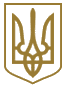 МІНІСТЕРСТВО ОСВІТИ І НАУКИ, МОЛОДІ ТА СПОРТУ УКРАЇНИНАКАЗЗареєстровано в Міністерстві юстиції України
21 лютого 2012 р. за N 271/20584Про внесення змін до Положення про похвальний лист "За високі досягнення у навчанні" та похвальну грамоту "За особливі досягнення у вивченні окремих предметів"Відповідно до статті 23 Закону України "Про загальну середню освіту" та з метою приведення у відповідність із законодавством УкраїниНАКАЗУЮ:1. Внести до Положення про похвальний лист "За високі досягнення у навчанні" та похвальну грамоту "За особливі досягнення у вивченні окремих предметів", затвердженого наказом Міністерства освіти і науки України від 11 грудня 2000 року N 579, зареєстрованого в Міністерстві юстиції України 19 грудня 2000 року за N 923/5144 (у редакції наказу Міністерства освіти і науки України від 17 березня 2008 року N 187), такі зміни:1.1. Пункт 1 викласти в такій редакції:"1. Похвальним листом "За високі досягнення у навчанні" (далі - Похвальний лист) нагороджуються учні 2 - 8-х та 10(11)-х класів навчальних закладів системи загальної середньої освіти усіх типів і форм власності (далі - навчальні заклади), які мають високі досягнення (10 - 12 балів) з усіх предметів за відповідний навчальний рік.".1.2. Пункт 2 викласти в такій редакції:"2. Похвальною грамотою "За особливі досягнення у вивченні окремих предметів" (далі - Похвальна грамота) нагороджуються випускники навчальних закладів, які досягли особливих успіхів у вивченні одного чи декількох предметів (не менше як 12 балів). Такою нагородою відзначаються насамперед переможці міжнародних, III, IV етапів всеукраїнських конкурсів, олімпіад, змагань.".1.3. Пункт 6 виключити.У зв'язку з цим пункт 7 вважати пунктом 6.2. Департаменту загальної середньої та дошкільної освіти (Єресько О. В.):2.1. Довести наказ до відома керівників місцевих органів виконавчої влади, органів місцевого самоврядування та загальноосвітніх навчальних закладів.2.2. Забезпечити подання цього наказу на державну реєстрацію до Міністерства юстиції України.3. Контроль за виконанням наказу покласти на заступника Міністра Жебровського Б. М.4. Цей наказ набирає чинності з дня його офіційного опублікування.07.02.2012м. КиївN 115МіністрД. В. Табачник